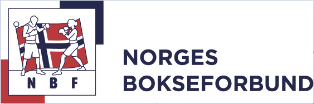 Sjekkliste for godt smittevern ved trening og arrangementer innen organisert idrett.
Arrangementsveileder /protokoll for Boksestevner under Covid 19-Versjon 1.7.PDF
Ansvarlig organisasjonsledd:
______________________________________________________________________

Arrangementsansvarlig: Navn og telefon:
________________________________________________________________________TiltakMerknadIdrettslagets/foreningens overordnede ansvarSørge for at ledere/instruktører/frivillige er kjent med gjeldende smitteverntiltakSørge for at det foreligger en plan for håndtering, isolering og oppfølging av mistenkt smittede, samt for rengjøring av lokale eller toalett der den syke har oppholdt seg.Gjøre informasjon om gjeldende smitteverntiltak tilgjengelig via informasjonsplakater eller annet informasjonsmateriellInformere deltakere/foresatte om gjeldende smitteverntiltak før oppstart. Vurdere om informasjonen bør gjøres tilgjengelig på flere språkSikre at det er tilstrekkelig med trenere/instruktører/frivillige for å kunne ivareta anbefalte smitteverntiltakPåse at alle boksere, trenere, ledere, dommere og funksjonærer har gjennomført Idrettenskoronavettkurs: https://www.idrettsforbundet.no/tema/koronavirus/koronavettkurs/
   Arrangøren skal ha oversikt over deltagere, trenere, dommere, funksjonærer og eventuelt publikum på arrangementet i tilfelle smittesporing blir nødvendig.HygienetiltakSikre at det er nok såpe og tørkepapir tilgjengelig ved alle håndvaskstasjoner og toaletterSikre at håndhygienemuligheter er tilgjengelig for deltakerneHenge opp plakater om håndvaskrutiner og hostehygieneHenge opp alkoholbasert desinfeksjon der håndvask ikke er tilgjengelig I «Field of Play», som er bokseringen pluss 1 meter ut fra ringen (i alle retninger) skal alle personer (poengdommere, trenere/ledere og kampleder) ha munnbind og hansker på seg. Bokserne i ringen er unntatt denne bestemmelsen.Boksehansker og hjelmer som skal brukes av utøverne skal vaskes av sekretariatet utvendig med såpe, vann og tørkes med klut/papir før de gis ut til bokserne.Etter kampslutt skal ringdommeren få tildelt en bøtte med vann, såpe og en klut fra arrangøren. Ringdommeren skal vaske lett over det øverste ringtauet og alle de fire padsene i ringhjørnene (rødt, blått og to ganger hvitt).Redusert kontakt mellom personerSikre at arealene tillater at avstandskrav og avstandsanbefalinger kan ivaretas i forhold til antall deltakere/tilskuereLegge til rette for at trengsel kan unngås, for eksempel ved å ha forskjellige oppmøtesteder eller oppmøtetider for de ulike gruppeneVurder å introdusere merking på gulv for å sikre avstand i områder der det kan oppstå trengselInformere om å begrense bruk av offentlig transport til og fra arrangementet/aktiviteten der det er muligBegrense antall ledsagereHa et separat Premiebord stående, slik at utøvere kan hente premien selv etter kampen. (Hvis premier deles ut)RenholdGjennomgå lokale renholdsplaner med tanke på organisering, ansvar og ressursbehov, og gjøre tilpasninger der det er behov. Det bør legges en plan for hyppighet og metode for renholdSørge for forsterket renhold av toaletter og hyppig berørte kontaktflater ved gult og rødt tiltaksnivåLegge til rette for rengjøring av felles utstyr der det er nødvendig